                                                Распоряжение 13 сентября  2014 г.                                                                      №  7     Создать  комиссию  для проведения  инвентаризации  материальных ценностей  и  ОС  в Исполкоме  Чутеевского сельского поселения.  В состав  комиссии  включить:  председателем  комиссии  -  Руководителя Исполнительного комитета  Чутеевского сельского  поселения  Козлова А.Т.;  членами комиссии -  секретаря  Исполкома  Тимершину  Е.А.,  главного специалиста  Тараканову С.А.Глава  СП,   руководительИсполкома:                                               Козлов  А.Т.Татарстан РеспубликасыКайбыч районыЧУТИ Авыл җирлеге башкармакомитетыТатарстан РеспубликасыКайбыч районыЧУТИ Авыл җирлеге башкармакомитеты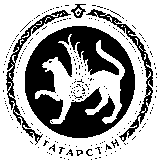 Республика Татарстан Кайбицкий районИСПолнительный комитет ЧУТЕЕВСКОГО сельского поселения Республика Татарстан Кайбицкий районИСПолнительный комитет ЧУТЕЕВСКОГО сельского поселения Республика Татарстан Кайбицкий районИСПолнительный комитет ЧУТЕЕВСКОГО сельского поселения Адрес:422338 Татарстан Республикасы, Кайбыч районы,Чүти авылы.., Кооператив   ур.8, телефон 33-6-45Адрес:422338 Татарстан Республикасы, Кайбыч районы,Чүти авылы.., Кооператив   ур.8, телефон 33-6-45Адрес:422338 Татарстан Республикасы, Кайбыч районы,Чүти авылы.., Кооператив   ур.8, телефон 33-6-45Адрес: 422338, Республика  Татарстан, Кайбицкий район, с.Чутеево,
ул.Кооперативная д.37, телефон 33-6-45ИНН 1621003045,        ОГРН 1061673006361,       КПП 162101001ИНН 1621003045,        ОГРН 1061673006361,       КПП 162101001ИНН 1621003045,        ОГРН 1061673006361,       КПП 162101001ИНН 1621003045,        ОГРН 1061673006361,       КПП 162101001ИНН 1621003045,        ОГРН 1061673006361,       КПП 162101001ИНН 1621003045,        ОГРН 1061673006361,       КПП 162101001ИНН 1621003045,        ОГРН 1061673006361,       КПП 162101001